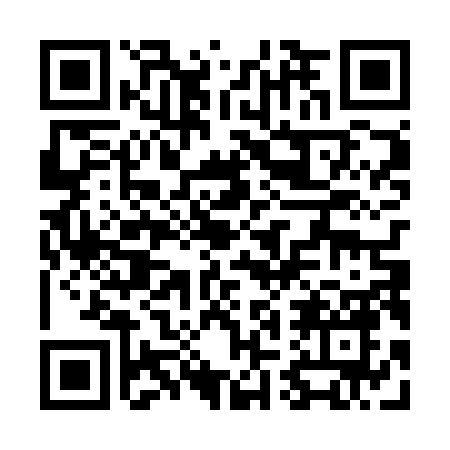 Prayer times for Port Louis, MauritiusWed 1 May 2024 - Fri 31 May 2024High Latitude Method: Angle Based RulePrayer Calculation Method: Muslim World LeagueAsar Calculation Method: ShafiPrayer times provided by https://www.salahtimes.comDateDayFajrSunriseDhuhrAsrMaghribIsha1Wed5:116:2612:073:235:486:582Thu5:116:2712:073:225:476:583Fri5:126:2712:073:225:466:574Sat5:126:2712:073:225:466:575Sun5:126:2812:073:215:456:576Mon5:136:2812:073:215:456:567Tue5:136:2812:073:205:446:568Wed5:136:2912:063:205:446:559Thu5:136:2912:063:205:436:5510Fri5:146:3012:063:195:436:5511Sat5:146:3012:063:195:436:5412Sun5:146:3012:063:195:426:5413Mon5:146:3112:063:195:426:5414Tue5:156:3112:063:185:416:5315Wed5:156:3212:063:185:416:5316Thu5:156:3212:063:185:416:5317Fri5:166:3212:063:185:406:5318Sat5:166:3312:063:175:406:5219Sun5:166:3312:073:175:406:5220Mon5:176:3412:073:175:396:5221Tue5:176:3412:073:175:396:5222Wed5:176:3412:073:175:396:5223Thu5:176:3512:073:165:396:5224Fri5:186:3512:073:165:386:5125Sat5:186:3612:073:165:386:5126Sun5:186:3612:073:165:386:5127Mon5:196:3612:073:165:386:5128Tue5:196:3712:073:165:386:5129Wed5:196:3712:073:165:386:5130Thu5:206:3812:083:165:386:5131Fri5:206:3812:083:165:376:51